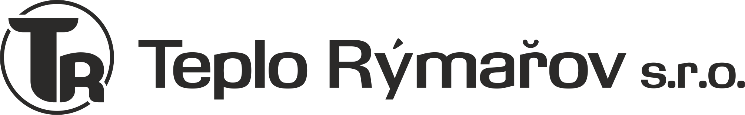 Okružní 1364/51  795 01 RýmařovIČ 25 38 78 55, zápis v obchodním rejstříku vedený u Krajského soudu  v Ostravě oddíl C, vložka 17434, e-mail:novotna@teplorymarov.czObjednávka č. 25/2020Dodavatel:	 Kominictví                              Daniel Nehyba                        Maletín 34                        789 01  MaletínTel.            774808306						E-mail:      Objednávka:Objednáváme dodávku a montáž díla dle nabídky č. 140/20120  na NTK ZŠ Jelínkova 1, Rýmařov ( plynová kotelna). Termín instalace : 27.týden 2020 a dle dohody.S pozdravem								Ing. Tomáš Köhler						                        jednatel společnosti V Rýmařově   15.4. 2020Vyřizuje :   Novotná   tel. 604850461                    E-mail      novotna@teplorymarov.czFakturační adresa:Teplo Rýmařov s.r.o.Okružní 1364/51795 01  Rýmařov